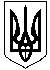 НОВОСАНЖАРСЬКА СЕЛИЩНА РАДАПОЛТАВСЬКОГО РАЙОНУ ПОЛТАВСЬКОЇ ОБЛАСТІРОЗПОРЯДЖЕННЯселищного голови02 березня 2021 року                        смт Нові Санжари                             № 51Про оголошення конкурсу на заміщеннявакантних посад посадових осіб місцевого самоврядування відділу бухгалтерського та господарського забезпечення виконавчого комітету Новосанжарської селищної радиВідповідно до статей 42, 59 Закону України «Про місцеве самоврядування в Україні», статті 10 Закону України «Про службу в органах місцевого самоврядування», постанови Кабінету Міністрів України від 15.02.2002 року №169 «Про затвердження Порядку проведення конкурсу на заміщення вакантних посад державних службовців» (із змінами), наказу Головного управління державної служби України від 08.07.2011 № 164 «Про затвердження Загального порядку проведення іспиту кандидатів на заміщення вакантних посад державних службовців» (із змінами), рішення п’ятої позачергової сесії Новосанжарської селищної ради восьмого скликання від 16 січня 2021 року № 31 «Про внесення змін до структури виконавчих органів Новосанжарської селищної ради, загальної чисельності апарату ради та її виконавчих органів», керуючись розпорядженням селищного голови від 29.01.2018 № 13 «Про затвердження Порядку проведення конкурсу та Порядку проведення іспиту кандидатів на заміщення вакантних посад посадових осіб місцевого самоврядування виконавчого комітету Новосанжарської селищної ради» (із змінами) та з метою об’єктивної оцінки знань, здібностей кандидатів на заміщення вакантних посад посадових осіб місцевого самоврядування, формування дієздатного кадрового потенціалу, залучення на службу в селищну раду висококваліфікованих спеціалістів, дотримання вимог чинного законодавства при прийнятті на службу в органи місцевого самоврядування:1.Оголосити конкурс на заміщення вакантних посад у відділі бухгалтерського та господарського забезпечення виконавчого комітету Новосанжарської селищної ради:головного спеціаліста-бухгалтера (одна штатна одиниця);головного спеціаліста з внутрішнього аудиту (одна штатна одиниця);провідного спеціаліста-бухгалтера (одна штатна одиниця).2. Затвердити загальні вимоги до кандидатів на заміщення вакантних посад посадових осіб місцевого самоврядування відділу бухгалтерського та господарського забезпечення виконавчого комітету Новосанжарської селищної ради, на які оголошено конкурс, згідно з додатком 1.3. Оголошення про проведення конкурсу (додаток 2) опублікувати у найближчому номері газети «Світлиця» та на офіційному веб-сайті Новосанжарської селищної ради, а також довести до відома працівників виконавчого комітету селищної ради.4. Затвердити перелік питань на перевірку знання законодавства з урахуванням специфіки функціональних повноважень вакантних посад посадових осіб місцевого самоврядування відділу бухгалтерського та господарського забезпечення виконавчого комітету Новосанжарської селищної ради, на які оголошено конкурс, згідно з додатком 3.5. Конкурсній комісії (Музика Т.В.) при формуванні екзаменаційних білетів для проведення іспиту кандидатів на заміщення вакантних посад посадових осіб місцевого самоврядування відділу бухгалтерського та господарського забезпечення виконавчого комітету Новосанжарської селищної ради, на які оголошено конкурс, використовувати перелік питань на перевірку знання Конституції України, законів України «Про службу в органах місцевого самоврядування», «Про запобігання корупції», «Про місцеве самоврядування в Україні», затверджений розпорядженням від 29 січня 2018 року № 13 «Про затвердження Порядку проведення конкурсу та Порядку проведення іспиту кандидатів на заміщення вакантних посад посадових осіб місцевого самоврядування виконавчого комітету Новосанжарської селищної ради». 6. Оприлюднити на офіційному веб-сайті Новосанжарської селищної ради переліки питань на перевірку знання Конституції України, законів України «Про місцеве самоврядування в Україні», «Про службу в органах місцевого самоврядування», «Про запобігання корупції» та для перевірки знання законодавства з урахуванням специфіки функціональних повноважень вакантних посад посадових осіб місцевого самоврядування відділу бухгалтерського та господарського забезпечення виконавчого комітету Новосанжарської селищної ради, на які оголошено конкурс.7. Відділу організаційної роботи та управління персоналом виконавчого комітету Новосанжарської селищної ради (Вовк О.О.) забезпечити приймання кадрових документів від претендентів на заміщення вакантних посад посадових осіб місцевого самоврядування, на які оголошено конкурс, протягом 30 календарних днів з дня опублікування повідомлення про оголошення конкурсу в газеті «Світлиця».8. Контроль за виконанням цього розпорядження покласти на керуючого справами виконавчого комітету Новосанжарської селищної ради Василенко В.М.Селищний голова 							Г.І. СУПРУНВасиленко 0502859185Додаток 1до розпорядження селищного голови від 02 березня 2021 року № 51ЗАГАЛЬНІ ВИМОГИдо кандидатів на заміщення вакантних посад посадових осіб місцевогосамоврядування відділу бухгалтерського та господарського забезпечення виконавчого комітету Новосанжарської селищної радиГромадянство України.Наявність вищої освіти не нижче ступеня бакалавра.Без вимог до стажу роботи.Вільне володіння державною мовою.Знання законодавства: Конституція України, Бюджетний та Податковий кодекси України, закон про Державний бюджет України на відповідний період, закони України «Про бухгалтерський облік та фінансову звітність в Україні», «Про службу в органах місцевого самоврядування», «Про запобігання корупції», закони України, постанови Верховної Ради України, акти Президента України та Кабінету Міністрів України, накази Міністерства фінансів України у сфері бюджетних відносин та внутрішнього аудиту.Знання спеціального законодавства, що пов’язане із завданнями та змістом роботи посадових осіб місцевого самоврядування відповідно до посадових інструкцій (положення про структурний підрозділ). Володіння персональним комп’ютером у режимі користувача.Ділові якості: оперативність, аналітичні здібності, здатність концентруватись на деталях, стресостійкість, вимогливість, дотримання етичних норм поведінки.Особистісні якості: ініціативність, комунікабельність, відповідальність, дисциплінованість, емоційна стабільність, тактовність.Керуючий справами виконавчого комітетуНовосанжарської селищної ради	В.М. ВасиленкоДодаток 2до розпорядження селищного голови від 02 березня 2021 року № 51 ОГОЛОШЕННЯпро проведення конкурсу на заміщення вакантних посад посадових осіб місцевого самоврядування відділу бухгалтерського та господарського забезпечення виконавчого комітету Новосанжарської селищної радиВідповідно до Закону України «Про місцеве самоврядування в Україні», Закону України «Про службу в органах місцевого самоврядування», постанови Кабінету Міністрів України від 15 лютого 2002 року № 169 «Про затвердження Порядку проведення конкурсу на заміщення вакантних посад державних службовців», Новосанжарська селищна рада ОГОЛОШУЄ конкурс на заміщення вакантних посад:- головного спеціаліста-бухгалтера відділу бухгалтерського та господарського забезпечення виконавчого комітету Новосанжарської селищної ради (одна штатна одиниця);- головного спеціаліста з внутрішнього аудиту відділу бухгалтерського та господарського забезпечення виконавчого комітету Новосанжарської селищної ради (одна штатна одиниця);- провідного спеціаліста-бухгалтера відділу бухгалтерського та господарського забезпечення виконавчого комітету Новосанжарської селищної ради (одна штатна одиниця).Загальні вимоги до кандидатів на заміщення вакантних посад посадових осіб місцевого самоврядування відділу бухгалтерського та господарського забезпечення виконавчого комітету Новосанжарської селищної ради:Громадянство України.Наявність вищої освіти не нижче ступеня бакалавра.Без вимог до стажу роботи.Вільне володіння державною мовою.Знання законодавства: Конституція України, Бюджетний та Податковий кодекси України, закон про Державний бюджет України на відповідний період, закони України «Про бухгалтерський облік та фінансову звітність в Україні», «Про службу в органах місцевого самоврядування», «Про запобігання корупції», закони України, постанови Верховної Ради України, акти Президента України та Кабінету Міністрів України, накази Міністерства фінансів України у сфері бюджетних відносин та внутрішнього аудиту.Знання спеціального законодавства, що пов’язане із завданнями та змістом роботи посадових осіб місцевого самоврядування відповідно до посадових інструкцій (положення про структурний підрозділ). Володіння персональним комп’ютером у режимі користувача.Ділові якості: оперативність, аналітичні здібності, здатність концентруватись на деталях, стресостійкість, вимогливість, дотримання етичних норм поведінки.Особистісні якості: ініціативність, комунікабельність, відповідальність, дисциплінованість, емоційна стабільність, тактовність.Особи, котрі бажають взяти участь у конкурсі, подають такі документи:Заяву про участь у конкурсі.Згоду на збір та обробку персональних даних.Заповнену особову картку форми П-2 ДС з відповідними додатками (автобіографія, трудова діяльність).Дві фотокартки розміром 4х6 см.Копію документів про освіту, підвищення кваліфікації, присвоєння вченого звання, присудження наукового ступеня.Копію паспорта.Копію реєстраційної картки платника податків.Копію військового квитка (для військовослужбовців або військовозобов’язаних).Декларацію особи, уповноваженої на виконання функцій держави або місцевого самоврядування за 2020 рік, у порядку, визначеному Законом України «Про запобігання корупції», шляхом заповнення на офіційному веб-сайті Національного агентства з питань запобігання корупції (nazk.gov.ua).Довідку про допуск до державної таємниці (у разі наявності).Для довідок та подання документів для участі у проходженні конкурсу на заміщення вакантної посади посадової особи місцевого самоврядування звертатись до відділу організаційної роботи та управління персоналом виконавчого комітету Новосанжарської селищної ради за адресою: вул. Незалежності, 41, смт Нові Санжари, Полтавський район, Полтавська область.Документи приймаються протягом 30 календарних днів з дня опублікування оголошення про проведення конкурсу в газеті «Світлиця».Додаткова інформація щодо основних функціональних обов’язків, кваліфікаційних вимог, розміру та умов оплати праці надається відділом організаційної роботи та управління персоналом за адресою: смт Нові Санжари, вул. Незалежності, 41, тел. 3-25-32.Керуючий справами виконавчого комітетуНовосанжарської селищної ради	В.М. ВасиленкоДодаток 3до розпорядження селищного голови від 02 березня 2021 року № 51ПЕРЕЛІК ПИТАНЬна перевірку знання законодавства з урахуванням специфіки функціональних повноважень вакантних посад посадових осіб місцевого самоврядування відділу бухгалтерського та господарського забезпечення виконавчого комітету Новосанжарської селищної ради1.Види порушень бюджетного законодавства (ст. 116 Бюджетного кодексу України). 2.Міжбюджетні трансферти між місцевими бюджетами (ст. 101 Бюджетного кодексу України). 3.Виконання місцевих бюджетів (ст. 78 Бюджетного кодексу України). 4.Порядок складання проектів місцевих бюджетів (ст. 75 Бюджетного кодексу України). 5. Складові частини бюджету (стаття 13 Бюджетного кодексу України).6. Структура та принципи бюджетної системи України (статті 5, 7 Бюджетного кодексу України).7. Бюджетна класифікація. Класифікація доходів, видатків та кредитування бюджету (статті 8, 9, 10 Бюджетного кодексу України).8. Стадії виконання бюджету за видатками та кредитуванням (стаття 46 Бюджетного кодексу України).9. Бюджетні призначення та асигнування (стаття 23 Бюджетного кодексу України).10. Стадії та учасники бюджетного процесу (стаття 19 Бюджетного кодексу України).11.Розрахунки з підзвітними особами. 12.Облік видатків загального та спеціального фондів (аналітичний, синтетичний, фінансова звітність).13.Структура фонду оплати праці бюджетної установи. 14.Облік розрахунків з оплати праці в бюджетній установі. 15.Відрахування із заробітної плати. 16.Облік зобов’язань розпорядників бюджетних коштів. 17.Звітність бюджетних установ. 18.Інвентаризація основних засобів в бюджетних установах. 19.Складові частини бюджету. 20.Учасники бюджетного процесу та їх повноваження. 21. Організація бухгалтерського обліку на підприємстві (стаття 8 Закону України «Про бухгалтерський облік та фінансову звітність в Україні»). 22. Платники податку з доходів фізичних осіб (стаття 162 Податкового кодексу України).23. Принципи здійснення публічних закупівель та недискримінація учасників (стаття 5 Закону України від 25.12.2015 № 922-VІІІ «Про публічні закупівлі» (із змінами).24. Умови застосування відкритих торгів. Інформування про проведення відкритих торгів (статті 20-21 Закону України від 25.12.2015 № 922-VІІІ «Про публічні закупівлі» (із змінами).25. Державне регулювання, контроль у сфері закупівель та громадський контроль (стаття 7 Закону України від 25.12.2015 № 922-VІІІ «Про публічні закупівлі» (із змінами).26. Кваліфікаційні критерії процедури закупівлі (стаття 16 Закону України від 25.12.2015 №922-VІІІ «Про публічні закупівлі» (із змінами).27. Процедури закупівлі. Спрощені закупівлі (статті 13-14 Закону України від 25.12.2015 № 922-VІІІ «Про публічні закупівлі» (із змінами).28. Планування закупівель та інші передумови здійснення закупівель (стаття 4 Закону України від 25.12.2015 № 922-VІІІ «Про публічні закупівлі» (із змінами).29. Сфера застосування Закону України від 25.12.2015 № 922-VІІІ «Про публічні закупівлі» (стаття 3 Закону України від 25.12.2015 № 922-VІІІ «Про публічні закупівлі»(із змінами).30. Оприлюднення інформації про закупівлю (стаття 10 Закону України від 25.12.2015 № 922-VІІІ «Про публічні закупівлі» (із змінами).31. Закупівля за рамковими угодами (стаття 15 Закону України від 25.12.2015 № 922-VІІІ «Про публічні закупівлі» (із змінами).32. Правові засади регулювання, організації, ведення бухгалтерського обліку та складання фінансової звітності в Україні (Закон України від 16.07.1999 № 996-ХIV «Про бухгалтерський облік та фінансову звітність в Україні» (із змінами).33. Система внутрішнього контролю в Україні (Закон України від 26.01.1993 №2939-XII «Про основні засади здійснення державного фінансового контролю в Україні»).34. Порядок обчислення і сплати єдиного внеску (стаття 9 Закону України від 08.07.2010 № 2464-VII «Про збір та облік єдиного внеску на загальнообов’язкове державне соціальне страхування» (із змінами).35. Порядок інвентаризації активів та зобов’язань (розділ III Положення про інвентаризацію активів та зобов’язань, затвердженого наказом Міністерства фінансів України від 02.09.2014 № 879 (із змінами).36. Порядок відшкодування витрат на відрядження (постанова Кабінету Міністрів України від 02.02.2011 № 98 «Про суми та склад витрат на відрядження державних службовців, а також інших осіб, що направляються у відрядження підприємствами, установами та організаціями, які повністю або частково утримуються (фінансуються) за рахунок бюджетних коштів» (із змінами).37. Умови оплати праці робітників, зайнятих обслуговуванням органів виконавчої влади, місцевого самоврядування та їх виконавчих органів, органів прокуратури, судів та інших органів (наказ Міністерства праці України від 02.10.96 № 77).38. Умови оплати праці працівників апарату органів виконавчої влади, органів прокуратури, судів та інших органів (постанова Кабінету Міністрів України від 09.03.2006 № 268).39. Граничні суми витрат на придбання легкових автомобілів, меблів, іншого обладнання та устаткування, комп'ютерів, придбання і утримання мобільних телефонів державними органами, а також установами та організаціями, які утримуються за рахунок державного бюджету (постанова Кабінету Міністрів України від 04.04.2001 № 332 «Про граничні суми витрат на придбання автомобілів, меблів, іншого обладнання та устаткування, мобільних телефонів, комп'ютерів державними органами, а також установами та організаціями, які утримуються за рахунок державного бюджету» (із змінами).40. Порядок використання легкових автомобілів бюджетними установами та організаціями, розрахунок нормативних витрат палива для різних типів рухомого складу автомобільного транспорту (постанова Кабінету Міністрів України від 04.06.2003 № 848 «Про впорядкування використання легкових автомобілів бюджетними установами та організаціями», наказ Міністерства транспорту України від 10.02.1998 № 43 «Про затвердження Норм витрат палива і мастильних матеріалів на автомобільному транспорті»).41. Здійснення операцій за рахунок власних надходжень бюджетних установ (розділ Х наказу Міністерства фінансів України від 24.12.2012 № 1407 «Про затвердження Порядку казначейського обслуговування державного бюджету за витратами»).42. Здійснення видатків розпорядниками бюджетних коштів та одержувачами бюджетних коштів (розділ ХІ наказу Міністерства фінансів України від 24.12.2012 № 1407 «Про затвердження Порядку казначейського обслуговування державного бюджету за витратами»).43. Порядок оформлення документів для виплати готівки розпорядникам бюджетних коштів або одержувачам бюджетних коштів (розділ XII наказу Міністерства фінансів України від 24.12.2012 № 1407 «Про затвердження порядку казначейського обслуговування державного бюджету за витратами»).44. Основні вимоги щодо виконання кошторису (постанова Кабінету Міністрів України від 28.02.2002 № 228 «Про затвердження порядку складання, розгляду, затвердження та основних вимог до виконання кошторисів бюджетних установ» (із змінами).45. Порядок складання проектів кошторисів (постанова Кабінету Міністрів України від 28.02.2002 № 228 «Про затвердження порядку складання, розгляду, затвердження та основних вимог до виконання кошторисів бюджетних установ» (із змінами).46. Порядок розгляду та затвердження кошторисів (постанова Кабінету Міністрів України від 28.02.2002 № 228 «Про затвердження порядку складання, розгляду, затвердження та основних вимог до виконання кошторисів бюджетних установ» (із змінами).47. Підстави внесення змін до кошторису, плану асигнувань загального фонду бюджету та плану спеціального фонду кошторисів (пункт 46 постанови Кабінету Міністрів України від 28.02.2002 № 228 «Про затвердження порядку складання, розгляду, затвердження та основних вимог до виконання кошторисів бюджетних установ» (із змінами).48. Класифікація основних засобів (розділ ІІ Методичних рекомендацій з бухгалтерського обліку основних засобів суб’єктів державного сектору, затверджених наказом Міністерства фінансів України від 23.01.2015 № 11 «Про затвердження Методичних рекомендацій з бухгалтерського обліку для суб'єктів державного сектору»).Керуючий справами виконавчого комітетуНовосанжарської селищної ради	В.М. Василенко